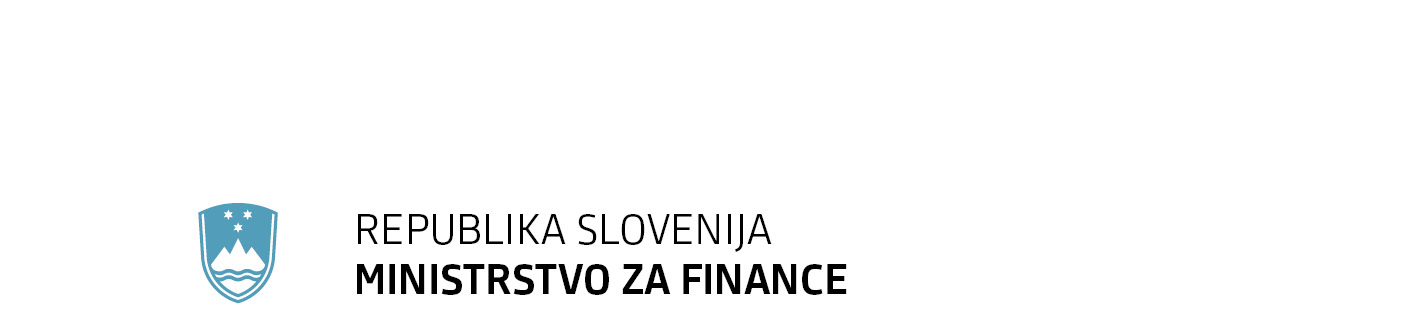 Župančičeva ulica 3, p.p. 644a, 1001 Ljubljana	T: 01-369-6600	F: 01-369-6609	E: gp.mf@gov.si	www.mf.gov.siPRILOGI:- Priloga 1: Predlog sklepa - Priloga 2: Izhodišča za udeležbo delegacije Republike Slovenije na spomladanskem zasedanju Skupine Svetovne banke in Mednarodnega denarnega sklada Priloga 1SKLEPNa podlagi prvega odstavka 2. in šestega odstavka 21. člena Zakona o Vladi Republike Slovenije (Uradni list  RS, št. 24/05 – uradno prečiščeno besedilo, 109/08, 38/10 - ZUKN, 8/12, 21/13 in 47/13 – ZDU-1G, 65/14, 55/17 in 163/22) je Vlada Republike Slovenije na .... seji dne .... sprejela naslednji:Vlada Republike Slovenije je sprejela izhodišča za udeležbo delegacije Republike Slovenije na spomladanskem zasedanju Skupine Svetovne banke in Mednarodnega denarnega sklada, ki bo potekalo od 10. do 16. aprila 2023 v Washingtonu, D.C., ZDA. Vlada Republike Slovenije je za udeležbo na spomladanskem zasedanju Skupine Svetovne banke in Mednarodnega denarnega sklada imenovala delegacijo v naslednji sestavi: - Klemen Boštjančič, minister za finance, guverner Republike Slovenije v Skupini Svetovne banke, vodja delegacije;- Nikolina Prah, državna sekretarka na Ministrstvu za finance, namestnica guvernerja Republike Slovenije v Skupini Svetovne banke, članica delegacije;- mag. Marjan Divjak, generalni direktor Direktorata za zakladništvo na Ministrstvu za finance, član delegacije;- Tina Hojnik, višja svetovalka v kabinetu ministra za finance, članica delegacije.Vlada Republike Slovenije se je seznanila, da bo delegacijo Banke Slovenije na spomladanskem zasedanju Skupine Svetovne banke in Mednarodnega denarnega sklada vodil mag. Boštjan Vasle, guverner Banke Slovenije in guverner Republike Slovenije v Mednarodnem denarnem skladu, v delegaciji pa bodo sodelovali tudi mag. Tina Žumer, viceguvernerka Banke Slovenije in namestnica guvernerja Republike Slovenije v Mednarodnem denarnem skladu, dr. Tanja Kosi Antolič, strateška svetovalka, Kabinet guvernerja in Sonja Primožič, direktorica oddelka Odnosi z javnostmi Banke Slovenije.Delegacija po zaključku zasedanj o njuni vsebini in rezultatih poroča Vladi Republike Slovenije.   Barbara Kolenko Helbl GENERALNA SEKRETARKA VLADE Sklep prejmejo:Ministrstvo za finance, Banka Slovenije,Ministrstvo za zunanje in evropske zadeve,Generalni sekretariat Vlade Republike Slovenije,Služba Vlade Republike Slovenije za zakonodajo.            Priloga 2Izhodišča za udeležbo delegacije Republike Slovenije na spomladanskem zasedanju Skupine Svetovne banke in Mednarodnega denarnega skladaRepublika Slovenija je članica Skupine Svetovne banke (v nadaljevanju: SSB) skladno z Zakonom o članstvu Republike Slovenije v Mednarodni banki za obnovo in razvoj, Mednarodni finančni korporaciji, Mednarodnem združenju za razvoj in Mednarodni agenciji za zavarovanje investicij (Uradni list RS št. 10/93) ter članica Mednarodnega denarnega sklada (v nadaljevanju: MDS) na podlagi Zakona o članstvu Republike Slovenije v Mednarodnem denarnem skladu (Uradni list RS št. 2/93, 70/98 in 29/10). Predstavniki Republike Slovenije se podobno kot predstavniki ostalih držav članic SSB in MDS udeležujejo rednih zasedanj teh dveh institucij, ki potekajo dvakrat letno, spomladi in jeseni. Letošnjega spomladanskega zasedanja, ki bo potekalo od 10. do 16. aprila 2023, se bo udeležila delegacija Republike Slovenije pod vodstvom Klemna Boštjančiča, ministra za finance in guvernerja Republike Slovenije v Skupini Svetovne banke. Zasedanja se bo udeležila tudi delegacija Banke Slovenije, pod vodstvom guvernerja Banke Slovenije (v nadaljevanju: BS) in guvernerja Republike Slovenije v Mednarodnem denarnem skladu, mag. Boštjana Vasleta. Ob robu zasedanja se bo delegacija Republike Slovenije srečala tudi s predstavniki bank partneric primarnih vpisnic.V okviru spomladanskega zasedanja SSB in MDS bodo člani slovenske delegacije opravili več dvostranskih  pogovorov s predstavniki SSB in MDS, na katerih bodo sogovornikom predstavili aktualno makroekonomsko situacijo v Republiki Sloveniji, položaj slovenskega bančnega sistema, orisali fiskalno ter druge ekonomske politike države, zlasti ukrepe iz naslova blažitve energetske krize ter ukrepov v luči geopolitičnih nestabilnosti vezanih na rusko agresijo v Ukrajini, in se pogovarjali o prihodnjem sodelovanju med Republiko Slovenijo in obema institucijama. Člani delegacije se bodo udeležili tudi sestanka držav članic, ki sodelujejo v okviru srednje in vzhodno evropske konstituence v MDS ter sestanka držav, ki sodelujejo v okviru t. i. belgijske konstituence pri SSB. Guverner BS se bo udeležil zasedanja Mednarodnega denarnega in finančnega odbora, ki bo razpravljal o aktualnih dogajanjih v svetovnem gospodarstvu, podpori MDS pri zagotavljanju finančne pomoči državam članicam za naslovitev njihovih plačilno bilančnih težav, predvsem za države, ki so destabilizirane zaradi gospodarskega in finančnega vpliva agresije Ruske federacije na Ukrajino. Člani odbora bodo razpravljali tudi o nadaljnji podpori Ukrajini in programu, ki bo prispeval k srednjeročni stabilizaciji države. Prav tako bo tekla razprava o oktobra 2022 ustanovljenem Skladu za odpornost in trajnost (Resilience and Sustainability Trust, RST) za pomoč državam pri reševanju plačilno-bilančnih potreb, povezanih s širšimi dolgoročnimi strukturnimi izzivi, kot so podnebne spremembe in pripravljenost na pandemije. Obravnavane bodo tudi pobude, da se MDS v skladu s svojim mandatom še bolj poglobi v vprašanja povezana s podnebnimi spremembami, vključno z nadzorstveno funkcijo vezano na podnebje, dajanjem posojil prek RST ter svetovanjem na področju politik in razvoja zmogljivosti. Pogovori bodo potekali tudi v smeri ustreznosti kvot MDS in nadaljevanja procesa reform upravljanja MDS v okviru 16. splošnega pregleda kvot MDS, ki mora biti zaključen do decembra 2023. Odbor bo razpravljal tudi o nadaljnji krepitvi posojilnih in subvencijskih sredstev sklada PRGT in zagotovitvi zadostnih sredstev za polno operacionalizacijo sklada RST, pospešitvi prizadevanj za vzpostavitev skupnega okvira G20 in Pariškega kluba za obravnavo dolga, ki presega pobudo za začasno opustitev dolžniških obveznosti (Debt Service Suspension Initiative, DSSI), ter preglednosti dolga, ki je ključna za zanesljivo oceno njegove vzdržnosti v postopkih obravnave dolga.Sledilo bo zasedanje Razvojnega odbora, ki se ga udeležujejo ministri za finance držav članic v funkciji guvernerjev v SSB. Odbor bo obravnaval vlogo SSB pri globalnem gospodarskem razvoju v prihodnjih letih in opravil razpravo o nujnih ukrepih, ki bi bistveno povečali financiranje in odzivanje na aktualne razvojne izzive, pri čemer SSB sodi v središče svetovnega odzivanja. Trenutna raven svetovnega razvojnega financiranja ne zadostuje za zadovoljitev razvojnih potreb, zato so potrebni nujni ukrepi vseh razvojnih partnerjev za okrepitev odziva. SSB ima edinstvene možnosti, da prispeva k povečanemu odzivu, saj je njen model osredotočen na države, sposobna je mobilizirati in učinkovito izvajati obsežno financiranje ter doseči partnerje iz javnega in zasebnega sektorja po vsem svetu. Da bi lahko pomagala pri reševanju svetovnih izzivov, se mora SSB razvijati in razširiti. V razpravi bodo predstavljeni napredek in predlogi naslednjih korakov v razvoju SSB. Orisana bo razsežnost izzivov, s katerimi se soočajo partnerji SSB in nujna potreba po povečanem odzivu mednarodne skupnosti, pa tudi možni viri financiranja in vloga SSB v tem okolju. Predstavljeni bodo predlogi kako okrepiti poslanstvo SSB, da bi podprla dobre rezultate v državah, ki se soočajo z globalnimi izzivi. Predlagani bodo tudi načini, kako lahko SSB okrepi svoj operativni model in prilagodi svoj finančni model za nujno in razširjeno odzivanje, vključno s kratkoročnimi ukrepi in drugimi, ki bodo zahtevali nadaljnjo obravnavo po spomladanskih zasedanjih aprila 2023.Predlog stališča Republike Slovenije: Slovenija podpira glavne usmeritve SSB, ki so skladne z Agendo za trajnostni razvoj do leta 2030 in podpirajo uresničevanje Akcijskega načrta iz Adis Abebe. Velik poudarek daje tudi prioritetam, ki so skladne s prioritetami iz Resolucije o mednarodnem razvojnem sodelovanju in humanitarni pomoči Republike Slovenije ter Strategije o mednarodnem razvojnem sodelovanju in humanitarni pomoči RS do leta 2030. Posebej podpira zagotovitev strateške usmerjenosti virov tam, kjer so potrebe največje, kar naj bi okrepilo financiranje najmanj razvitih držav in držav v razvoju ter okrevanje držav, prizadetih zaradi konfliktov. Slovenija v luči razprav o reformi sistema multilateralnih razvojnih bank podpira okrepitev poslanstva SSB, krepitev njenega operativnega modela in prilagoditev finančnega modela potrebam in prednostnim nalogam partnerjev in delničarjev SSB. Slovenija se tudi strinja, da so za doseganje ciljev trajnostnega razvoja potrebna visoka sredstva, ki jih mednarodne finančne institucije same ne morejo zagotoviti, zato je nujno potrebno sodelovanje zasebnega sektorja. Velika vlaganja so potrebna za odpravo posledic konfliktov ter prilagoditev držav novim tehnološkim izzivom globalnega gospodarstva, pri čemer sodelovanje mednarodnih institucij, ki so na podlagi globalnih izkušenj ter poznavanj držav relativno najbolje usposobljene, vidimo kot posebej primerno.Ob koncu spomladanskega zasedanja se bo slovenska delegacija udeležila še sestanka ministrov za finance in guvernerjev centralnih bank Srednje, Vzhodne in Jugovzhodne Evrope o obetih in političnih izzivih v Evropi, pod vodstvom direktorja evropskega oddelka MDS Alfreda Kammerja.Udeležba delegacije Republike Slovenije na spomladanskem zasedanju SSB in MDS je za Slovenijo izredno pomembna tudi v luči pogajanj o novem konstituenčnem sporazumu belgijske konstituence v SSB. Konstituenčni sporazum, ki bo nadomestil aktualnega z iztekom konec oktobra 2024, bo opredeljeval tudi število mest svetovalcev iz Republike Slovenije v konstituenčni pisarni SSB v naslednjem desetletnem obdobju.Številka: 547-5/2023/2Številka: 547-5/2023/2Ljubljana, 24. 3. 2023Ljubljana, 24. 3. 2023GENERALNI SEKRETARIAT VLADE REPUBLIKE SLOVENIJEGp.gs@gov.siGENERALNI SEKRETARIAT VLADE REPUBLIKE SLOVENIJEGp.gs@gov.siZADEVA: Izhodišča za udeležbo delegacije Republike Slovenije na spomladanskem zasedanju Skupine Svetovne banke in Mednarodnega denarnega sklada – predlog za obravnavoZADEVA: Izhodišča za udeležbo delegacije Republike Slovenije na spomladanskem zasedanju Skupine Svetovne banke in Mednarodnega denarnega sklada – predlog za obravnavoZADEVA: Izhodišča za udeležbo delegacije Republike Slovenije na spomladanskem zasedanju Skupine Svetovne banke in Mednarodnega denarnega sklada – predlog za obravnavoZADEVA: Izhodišča za udeležbo delegacije Republike Slovenije na spomladanskem zasedanju Skupine Svetovne banke in Mednarodnega denarnega sklada – predlog za obravnavo1. Predlog sklepov vlade:1. Predlog sklepov vlade:1. Predlog sklepov vlade:1. Predlog sklepov vlade:Na podlagi prvega odstavka 2. in šestega odstavka 21. člena Zakona o Vladi Republike Slovenije (Uradni list  RS, št. 24/05 – uradno prečiščeno besedilo, 109/08, 38/10 - ZUKN, 8/12, 21/13 in 47/13 – ZDU-1G, 65/14, 55/17 in 163/22) je Vlada Republike Slovenije na .... seji dne .... sprejela naslednji:SKLEP:Vlada Republike Slovenije je sprejela izhodišča za udeležbo delegacije Republike Slovenije na spomladanskem zasedanju Skupine Svetovne banke in Mednarodnega denarnega sklada, ki bo potekalo od 10. do 16. aprila 2023 v Washingtonu, D.C., ZDA. Vlada Republike Slovenije je za udeležbo na spomladanskem zasedanju Skupine Svetovne banke in Mednarodnega denarnega sklada imenovala delegacijo v naslednji sestavi: - Klemen Boštjančič, minister za finance, guverner Republike Slovenije v Skupini Svetovne banke, vodja delegacije;- Nikolina Prah, državna sekretarka na Ministrstvu za finance, namestnica guvernerja Republike Slovenije v Skupini Svetovne banke, članica delegacije;- mag. Marjan Divjak, generalni direktor Direktorata za zakladništvo na Ministrstvu za finance, član delegacije;- Tina Hojnik, višja svetovalka v kabinetu ministra za finance, članica delegacije.Vlada Republike Slovenije se je seznanila, da bo delegacijo Banke Slovenije na spomladanskem zasedanju Skupine Svetovne banke in Mednarodnega denarnega sklada vodil mag. Boštjan Vasle, guverner Banke Slovenije in guverner Republike Slovenije v Mednarodnem denarnem skladu, v delegaciji pa bodo sodelovali tudi mag. Tina Žumer, viceguvernerka Banke Slovenije in namestnica guvernerja Republike Slovenije v Mednarodnem denarnem skladu, dr. Tanja Kosi Antolič, strateška svetovalka, Kabinet guvernerja in Sonja Primožič, direktorica oddelka Odnosi z javnostmi Banke Slovenije.Delegacija po zaključku zasedanj o njuni vsebini in rezultatih poroča Vladi Republike Slovenije.   Barbara Kolenko Helbl GENERALNA SEKRETARKA VLADE Sklep prejmejo:Ministrstvo za finance, Banka Slovenije,Ministrstvo za zunanje zadeve,Generalni sekretariat Vlade Republike Slovenije,Služba Vlade Republike Slovenije za zakonodajo.Na podlagi prvega odstavka 2. in šestega odstavka 21. člena Zakona o Vladi Republike Slovenije (Uradni list  RS, št. 24/05 – uradno prečiščeno besedilo, 109/08, 38/10 - ZUKN, 8/12, 21/13 in 47/13 – ZDU-1G, 65/14, 55/17 in 163/22) je Vlada Republike Slovenije na .... seji dne .... sprejela naslednji:SKLEP:Vlada Republike Slovenije je sprejela izhodišča za udeležbo delegacije Republike Slovenije na spomladanskem zasedanju Skupine Svetovne banke in Mednarodnega denarnega sklada, ki bo potekalo od 10. do 16. aprila 2023 v Washingtonu, D.C., ZDA. Vlada Republike Slovenije je za udeležbo na spomladanskem zasedanju Skupine Svetovne banke in Mednarodnega denarnega sklada imenovala delegacijo v naslednji sestavi: - Klemen Boštjančič, minister za finance, guverner Republike Slovenije v Skupini Svetovne banke, vodja delegacije;- Nikolina Prah, državna sekretarka na Ministrstvu za finance, namestnica guvernerja Republike Slovenije v Skupini Svetovne banke, članica delegacije;- mag. Marjan Divjak, generalni direktor Direktorata za zakladništvo na Ministrstvu za finance, član delegacije;- Tina Hojnik, višja svetovalka v kabinetu ministra za finance, članica delegacije.Vlada Republike Slovenije se je seznanila, da bo delegacijo Banke Slovenije na spomladanskem zasedanju Skupine Svetovne banke in Mednarodnega denarnega sklada vodil mag. Boštjan Vasle, guverner Banke Slovenije in guverner Republike Slovenije v Mednarodnem denarnem skladu, v delegaciji pa bodo sodelovali tudi mag. Tina Žumer, viceguvernerka Banke Slovenije in namestnica guvernerja Republike Slovenije v Mednarodnem denarnem skladu, dr. Tanja Kosi Antolič, strateška svetovalka, Kabinet guvernerja in Sonja Primožič, direktorica oddelka Odnosi z javnostmi Banke Slovenije.Delegacija po zaključku zasedanj o njuni vsebini in rezultatih poroča Vladi Republike Slovenije.   Barbara Kolenko Helbl GENERALNA SEKRETARKA VLADE Sklep prejmejo:Ministrstvo za finance, Banka Slovenije,Ministrstvo za zunanje zadeve,Generalni sekretariat Vlade Republike Slovenije,Služba Vlade Republike Slovenije za zakonodajo.Na podlagi prvega odstavka 2. in šestega odstavka 21. člena Zakona o Vladi Republike Slovenije (Uradni list  RS, št. 24/05 – uradno prečiščeno besedilo, 109/08, 38/10 - ZUKN, 8/12, 21/13 in 47/13 – ZDU-1G, 65/14, 55/17 in 163/22) je Vlada Republike Slovenije na .... seji dne .... sprejela naslednji:SKLEP:Vlada Republike Slovenije je sprejela izhodišča za udeležbo delegacije Republike Slovenije na spomladanskem zasedanju Skupine Svetovne banke in Mednarodnega denarnega sklada, ki bo potekalo od 10. do 16. aprila 2023 v Washingtonu, D.C., ZDA. Vlada Republike Slovenije je za udeležbo na spomladanskem zasedanju Skupine Svetovne banke in Mednarodnega denarnega sklada imenovala delegacijo v naslednji sestavi: - Klemen Boštjančič, minister za finance, guverner Republike Slovenije v Skupini Svetovne banke, vodja delegacije;- Nikolina Prah, državna sekretarka na Ministrstvu za finance, namestnica guvernerja Republike Slovenije v Skupini Svetovne banke, članica delegacije;- mag. Marjan Divjak, generalni direktor Direktorata za zakladništvo na Ministrstvu za finance, član delegacije;- Tina Hojnik, višja svetovalka v kabinetu ministra za finance, članica delegacije.Vlada Republike Slovenije se je seznanila, da bo delegacijo Banke Slovenije na spomladanskem zasedanju Skupine Svetovne banke in Mednarodnega denarnega sklada vodil mag. Boštjan Vasle, guverner Banke Slovenije in guverner Republike Slovenije v Mednarodnem denarnem skladu, v delegaciji pa bodo sodelovali tudi mag. Tina Žumer, viceguvernerka Banke Slovenije in namestnica guvernerja Republike Slovenije v Mednarodnem denarnem skladu, dr. Tanja Kosi Antolič, strateška svetovalka, Kabinet guvernerja in Sonja Primožič, direktorica oddelka Odnosi z javnostmi Banke Slovenije.Delegacija po zaključku zasedanj o njuni vsebini in rezultatih poroča Vladi Republike Slovenije.   Barbara Kolenko Helbl GENERALNA SEKRETARKA VLADE Sklep prejmejo:Ministrstvo za finance, Banka Slovenije,Ministrstvo za zunanje zadeve,Generalni sekretariat Vlade Republike Slovenije,Služba Vlade Republike Slovenije za zakonodajo.Na podlagi prvega odstavka 2. in šestega odstavka 21. člena Zakona o Vladi Republike Slovenije (Uradni list  RS, št. 24/05 – uradno prečiščeno besedilo, 109/08, 38/10 - ZUKN, 8/12, 21/13 in 47/13 – ZDU-1G, 65/14, 55/17 in 163/22) je Vlada Republike Slovenije na .... seji dne .... sprejela naslednji:SKLEP:Vlada Republike Slovenije je sprejela izhodišča za udeležbo delegacije Republike Slovenije na spomladanskem zasedanju Skupine Svetovne banke in Mednarodnega denarnega sklada, ki bo potekalo od 10. do 16. aprila 2023 v Washingtonu, D.C., ZDA. Vlada Republike Slovenije je za udeležbo na spomladanskem zasedanju Skupine Svetovne banke in Mednarodnega denarnega sklada imenovala delegacijo v naslednji sestavi: - Klemen Boštjančič, minister za finance, guverner Republike Slovenije v Skupini Svetovne banke, vodja delegacije;- Nikolina Prah, državna sekretarka na Ministrstvu za finance, namestnica guvernerja Republike Slovenije v Skupini Svetovne banke, članica delegacije;- mag. Marjan Divjak, generalni direktor Direktorata za zakladništvo na Ministrstvu za finance, član delegacije;- Tina Hojnik, višja svetovalka v kabinetu ministra za finance, članica delegacije.Vlada Republike Slovenije se je seznanila, da bo delegacijo Banke Slovenije na spomladanskem zasedanju Skupine Svetovne banke in Mednarodnega denarnega sklada vodil mag. Boštjan Vasle, guverner Banke Slovenije in guverner Republike Slovenije v Mednarodnem denarnem skladu, v delegaciji pa bodo sodelovali tudi mag. Tina Žumer, viceguvernerka Banke Slovenije in namestnica guvernerja Republike Slovenije v Mednarodnem denarnem skladu, dr. Tanja Kosi Antolič, strateška svetovalka, Kabinet guvernerja in Sonja Primožič, direktorica oddelka Odnosi z javnostmi Banke Slovenije.Delegacija po zaključku zasedanj o njuni vsebini in rezultatih poroča Vladi Republike Slovenije.   Barbara Kolenko Helbl GENERALNA SEKRETARKA VLADE Sklep prejmejo:Ministrstvo za finance, Banka Slovenije,Ministrstvo za zunanje zadeve,Generalni sekretariat Vlade Republike Slovenije,Služba Vlade Republike Slovenije za zakonodajo.2. Predlog za obravnavo predloga zakona po nujnem ali skrajšanem postopku v državnem zboru z obrazložitvijo razlogov:2. Predlog za obravnavo predloga zakona po nujnem ali skrajšanem postopku v državnem zboru z obrazložitvijo razlogov:2. Predlog za obravnavo predloga zakona po nujnem ali skrajšanem postopku v državnem zboru z obrazložitvijo razlogov:2. Predlog za obravnavo predloga zakona po nujnem ali skrajšanem postopku v državnem zboru z obrazložitvijo razlogov:////3.a Osebe, odgovorne za strokovno pripravo in usklajenost gradiva:3.a Osebe, odgovorne za strokovno pripravo in usklajenost gradiva:3.a Osebe, odgovorne za strokovno pripravo in usklajenost gradiva:3.a Osebe, odgovorne za strokovno pripravo in usklajenost gradiva:- Urška Cvelbar, generalna direktorica, Ministrstvo za finance;- mag. Robert Petek, vodja Sektorja za bančništvo, Ministrstvo za finance;- Irena Ferkulj, sekretarka v Sektorju za bančništvo, Ministrstvo za finance.- Urška Cvelbar, generalna direktorica, Ministrstvo za finance;- mag. Robert Petek, vodja Sektorja za bančništvo, Ministrstvo za finance;- Irena Ferkulj, sekretarka v Sektorju za bančništvo, Ministrstvo za finance.- Urška Cvelbar, generalna direktorica, Ministrstvo za finance;- mag. Robert Petek, vodja Sektorja za bančništvo, Ministrstvo za finance;- Irena Ferkulj, sekretarka v Sektorju za bančništvo, Ministrstvo za finance.- Urška Cvelbar, generalna direktorica, Ministrstvo za finance;- mag. Robert Petek, vodja Sektorja za bančništvo, Ministrstvo za finance;- Irena Ferkulj, sekretarka v Sektorju za bančništvo, Ministrstvo za finance.3.b Zunanji strokovnjaki, ki so sodelovali pri pripravi dela ali celotnega gradiva:3.b Zunanji strokovnjaki, ki so sodelovali pri pripravi dela ali celotnega gradiva:3.b Zunanji strokovnjaki, ki so sodelovali pri pripravi dela ali celotnega gradiva:3.b Zunanji strokovnjaki, ki so sodelovali pri pripravi dela ali celotnega gradiva:////4. Predstavniki vlade, ki bodo sodelovali pri delu državnega zbora:4. Predstavniki vlade, ki bodo sodelovali pri delu državnega zbora:4. Predstavniki vlade, ki bodo sodelovali pri delu državnega zbora:4. Predstavniki vlade, ki bodo sodelovali pri delu državnega zbora:////5. Kratek povzetek gradiva:5. Kratek povzetek gradiva:5. Kratek povzetek gradiva:5. Kratek povzetek gradiva:////6. Presoja posledic za:6. Presoja posledic za:6. Presoja posledic za:6. Presoja posledic za:a)javnofinančna sredstva nad 40.000 EUR v tekočem in naslednjih treh letihjavnofinančna sredstva nad 40.000 EUR v tekočem in naslednjih treh letihNEb)usklajenost slovenskega pravnega reda s pravnim redom Evropske unijeusklajenost slovenskega pravnega reda s pravnim redom Evropske unijeNEc)administrativne poslediceadministrativne poslediceNEč)gospodarstvo, zlasti mala in srednja podjetja ter konkurenčnost podjetijgospodarstvo, zlasti mala in srednja podjetja ter konkurenčnost podjetijNEd)okolje, vključno s prostorskimi in varstvenimi vidikiokolje, vključno s prostorskimi in varstvenimi vidikiNEe)socialno področjesocialno področjeNEf)dokumente razvojnega načrtovanja:nacionalne dokumente razvojnega načrtovanjarazvojne politike na ravni programov po strukturi razvojne klasifikacije programskega proračunarazvojne dokumente Evropske unije in mednarodnih organizacijdokumente razvojnega načrtovanja:nacionalne dokumente razvojnega načrtovanjarazvojne politike na ravni programov po strukturi razvojne klasifikacije programskega proračunarazvojne dokumente Evropske unije in mednarodnih organizacijNE7.a Predstavitev ocene finančnih posledic nad 40.000 EUR:/7.a Predstavitev ocene finančnih posledic nad 40.000 EUR:/7.a Predstavitev ocene finančnih posledic nad 40.000 EUR:/7.a Predstavitev ocene finančnih posledic nad 40.000 EUR:/I. Ocena finančnih posledic, ki niso načrtovane v sprejetem proračunuI. Ocena finančnih posledic, ki niso načrtovane v sprejetem proračunuI. Ocena finančnih posledic, ki niso načrtovane v sprejetem proračunuI. Ocena finančnih posledic, ki niso načrtovane v sprejetem proračunuI. Ocena finančnih posledic, ki niso načrtovane v sprejetem proračunuI. Ocena finančnih posledic, ki niso načrtovane v sprejetem proračunuI. Ocena finančnih posledic, ki niso načrtovane v sprejetem proračunuI. Ocena finančnih posledic, ki niso načrtovane v sprejetem proračunuI. Ocena finančnih posledic, ki niso načrtovane v sprejetem proračunuTekoče leto (t)Tekoče leto (t)t + 1t + 2t + 2t + 2t + 3Predvideno povečanje (+) ali zmanjšanje (–) prihodkov državnega proračuna Predvideno povečanje (+) ali zmanjšanje (–) prihodkov državnega proračuna II. Finančne posledice za državni proračunII. Finančne posledice za državni proračunII. Finančne posledice za državni proračunII. Finančne posledice za državni proračunII. Finančne posledice za državni proračunII. Finančne posledice za državni proračunII. Finančne posledice za državni proračunII. Finančne posledice za državni proračunII. Finančne posledice za državni proračunII.a Pravice porabe za izvedbo predlaganih rešitev so zagotovljene:II.a Pravice porabe za izvedbo predlaganih rešitev so zagotovljene:II.a Pravice porabe za izvedbo predlaganih rešitev so zagotovljene:II.a Pravice porabe za izvedbo predlaganih rešitev so zagotovljene:II.a Pravice porabe za izvedbo predlaganih rešitev so zagotovljene:II.a Pravice porabe za izvedbo predlaganih rešitev so zagotovljene:II.a Pravice porabe za izvedbo predlaganih rešitev so zagotovljene:II.a Pravice porabe za izvedbo predlaganih rešitev so zagotovljene:II.a Pravice porabe za izvedbo predlaganih rešitev so zagotovljene:Ime proračunskega uporabnika Šifra in naziv ukrepa, projektaŠifra in naziv ukrepa, projektaŠifra in naziv proračunske postavkeŠifra in naziv proračunske postavkeZnesek za tekoče leto (t)Znesek za tekoče leto (t)Znesek za tekoče leto (t)Znesek za t + 1SKUPAJSKUPAJSKUPAJSKUPAJSKUPAJII.b Manjkajoče pravice porabe bodo zagotovljene s prerazporeditvijo:II.b Manjkajoče pravice porabe bodo zagotovljene s prerazporeditvijo:II.b Manjkajoče pravice porabe bodo zagotovljene s prerazporeditvijo:II.b Manjkajoče pravice porabe bodo zagotovljene s prerazporeditvijo:II.b Manjkajoče pravice porabe bodo zagotovljene s prerazporeditvijo:II.b Manjkajoče pravice porabe bodo zagotovljene s prerazporeditvijo:II.b Manjkajoče pravice porabe bodo zagotovljene s prerazporeditvijo:II.b Manjkajoče pravice porabe bodo zagotovljene s prerazporeditvijo:II.b Manjkajoče pravice porabe bodo zagotovljene s prerazporeditvijo:Ime proračunskega uporabnika Šifra in naziv ukrepa, projektaŠifra in naziv ukrepa, projektaŠifra in naziv proračunske postavke Šifra in naziv proračunske postavke Znesek za tekoče leto (t)Znesek za tekoče leto (t)Znesek za tekoče leto (t)Znesek za t + 1 SKUPAJSKUPAJSKUPAJSKUPAJSKUPAJII.c Načrtovana nadomestitev zmanjšanih prihodkov in povečanih odhodkov proračuna:II.c Načrtovana nadomestitev zmanjšanih prihodkov in povečanih odhodkov proračuna:II.c Načrtovana nadomestitev zmanjšanih prihodkov in povečanih odhodkov proračuna:II.c Načrtovana nadomestitev zmanjšanih prihodkov in povečanih odhodkov proračuna:II.c Načrtovana nadomestitev zmanjšanih prihodkov in povečanih odhodkov proračuna:II.c Načrtovana nadomestitev zmanjšanih prihodkov in povečanih odhodkov proračuna:II.c Načrtovana nadomestitev zmanjšanih prihodkov in povečanih odhodkov proračuna:II.c Načrtovana nadomestitev zmanjšanih prihodkov in povečanih odhodkov proračuna:II.c Načrtovana nadomestitev zmanjšanih prihodkov in povečanih odhodkov proračuna:Novi prihodkiNovi prihodkiNovi prihodkiZnesek za tekoče leto (t)Znesek za tekoče leto (t)Znesek za tekoče leto (t)Znesek za t + 1Znesek za t + 1Znesek za t + 1SKUPAJSKUPAJSKUPAJ7.b Predstavitev ocene finančnih posledic pod 40.000 EUR:Krijejo se potni stroški in namestitev v hotelu za člane delegacije, pri čemer krije Ministrstvo za finance stroške za člane delegacije iz ministrstva, za člane delegacije Banke Slovenije pa Banka Slovenije. 7.b Predstavitev ocene finančnih posledic pod 40.000 EUR:Krijejo se potni stroški in namestitev v hotelu za člane delegacije, pri čemer krije Ministrstvo za finance stroške za člane delegacije iz ministrstva, za člane delegacije Banke Slovenije pa Banka Slovenije. 7.b Predstavitev ocene finančnih posledic pod 40.000 EUR:Krijejo se potni stroški in namestitev v hotelu za člane delegacije, pri čemer krije Ministrstvo za finance stroške za člane delegacije iz ministrstva, za člane delegacije Banke Slovenije pa Banka Slovenije. 7.b Predstavitev ocene finančnih posledic pod 40.000 EUR:Krijejo se potni stroški in namestitev v hotelu za člane delegacije, pri čemer krije Ministrstvo za finance stroške za člane delegacije iz ministrstva, za člane delegacije Banke Slovenije pa Banka Slovenije. 7.b Predstavitev ocene finančnih posledic pod 40.000 EUR:Krijejo se potni stroški in namestitev v hotelu za člane delegacije, pri čemer krije Ministrstvo za finance stroške za člane delegacije iz ministrstva, za člane delegacije Banke Slovenije pa Banka Slovenije. 7.b Predstavitev ocene finančnih posledic pod 40.000 EUR:Krijejo se potni stroški in namestitev v hotelu za člane delegacije, pri čemer krije Ministrstvo za finance stroške za člane delegacije iz ministrstva, za člane delegacije Banke Slovenije pa Banka Slovenije. 7.b Predstavitev ocene finančnih posledic pod 40.000 EUR:Krijejo se potni stroški in namestitev v hotelu za člane delegacije, pri čemer krije Ministrstvo za finance stroške za člane delegacije iz ministrstva, za člane delegacije Banke Slovenije pa Banka Slovenije. 7.b Predstavitev ocene finančnih posledic pod 40.000 EUR:Krijejo se potni stroški in namestitev v hotelu za člane delegacije, pri čemer krije Ministrstvo za finance stroške za člane delegacije iz ministrstva, za člane delegacije Banke Slovenije pa Banka Slovenije. 7.b Predstavitev ocene finančnih posledic pod 40.000 EUR:Krijejo se potni stroški in namestitev v hotelu za člane delegacije, pri čemer krije Ministrstvo za finance stroške za člane delegacije iz ministrstva, za člane delegacije Banke Slovenije pa Banka Slovenije. 8. Predstavitev sodelovanja z združenji občin:8. Predstavitev sodelovanja z združenji občin:8. Predstavitev sodelovanja z združenji občin:8. Predstavitev sodelovanja z združenji občin:8. Predstavitev sodelovanja z združenji občin:8. Predstavitev sodelovanja z združenji občin:8. Predstavitev sodelovanja z združenji občin:8. Predstavitev sodelovanja z združenji občin:8. Predstavitev sodelovanja z združenji občin:Vsebina predloženega gradiva (predpisa) vpliva na:pristojnosti občin,delovanje občin,financiranje občin.Vsebina predloženega gradiva (predpisa) vpliva na:pristojnosti občin,delovanje občin,financiranje občin.Vsebina predloženega gradiva (predpisa) vpliva na:pristojnosti občin,delovanje občin,financiranje občin.Vsebina predloženega gradiva (predpisa) vpliva na:pristojnosti občin,delovanje občin,financiranje občin.Vsebina predloženega gradiva (predpisa) vpliva na:pristojnosti občin,delovanje občin,financiranje občin.Vsebina predloženega gradiva (predpisa) vpliva na:pristojnosti občin,delovanje občin,financiranje občin.Vsebina predloženega gradiva (predpisa) vpliva na:pristojnosti občin,delovanje občin,financiranje občin.NENEGradivo (predpis) je bilo poslano v mnenje: Skupnosti občin Slovenije SOS: NEZdruženju občin Slovenije ZOS: NEZdruženju mestnih občin Slovenije ZMOS: NEGradivo (predpis) je bilo poslano v mnenje: Skupnosti občin Slovenije SOS: NEZdruženju občin Slovenije ZOS: NEZdruženju mestnih občin Slovenije ZMOS: NEGradivo (predpis) je bilo poslano v mnenje: Skupnosti občin Slovenije SOS: NEZdruženju občin Slovenije ZOS: NEZdruženju mestnih občin Slovenije ZMOS: NEGradivo (predpis) je bilo poslano v mnenje: Skupnosti občin Slovenije SOS: NEZdruženju občin Slovenije ZOS: NEZdruženju mestnih občin Slovenije ZMOS: NEGradivo (predpis) je bilo poslano v mnenje: Skupnosti občin Slovenije SOS: NEZdruženju občin Slovenije ZOS: NEZdruženju mestnih občin Slovenije ZMOS: NEGradivo (predpis) je bilo poslano v mnenje: Skupnosti občin Slovenije SOS: NEZdruženju občin Slovenije ZOS: NEZdruženju mestnih občin Slovenije ZMOS: NEGradivo (predpis) je bilo poslano v mnenje: Skupnosti občin Slovenije SOS: NEZdruženju občin Slovenije ZOS: NEZdruženju mestnih občin Slovenije ZMOS: NEGradivo (predpis) je bilo poslano v mnenje: Skupnosti občin Slovenije SOS: NEZdruženju občin Slovenije ZOS: NEZdruženju mestnih občin Slovenije ZMOS: NEGradivo (predpis) je bilo poslano v mnenje: Skupnosti občin Slovenije SOS: NEZdruženju občin Slovenije ZOS: NEZdruženju mestnih občin Slovenije ZMOS: NE9. Predstavitev sodelovanja javnosti:9. Predstavitev sodelovanja javnosti:9. Predstavitev sodelovanja javnosti:9. Predstavitev sodelovanja javnosti:9. Predstavitev sodelovanja javnosti:9. Predstavitev sodelovanja javnosti:9. Predstavitev sodelovanja javnosti:9. Predstavitev sodelovanja javnosti:9. Predstavitev sodelovanja javnosti:Gradivo je bilo predhodno objavljeno na spletni strani predlagatelja:Gradivo je bilo predhodno objavljeno na spletni strani predlagatelja:Gradivo je bilo predhodno objavljeno na spletni strani predlagatelja:Gradivo je bilo predhodno objavljeno na spletni strani predlagatelja:Gradivo je bilo predhodno objavljeno na spletni strani predlagatelja:Gradivo je bilo predhodno objavljeno na spletni strani predlagatelja:Gradivo je bilo predhodno objavljeno na spletni strani predlagatelja:NENE(Če je odgovor NE, navedite, zakaj ni bilo objavljeno.)(Če je odgovor NE, navedite, zakaj ni bilo objavljeno.)(Če je odgovor NE, navedite, zakaj ni bilo objavljeno.)(Če je odgovor NE, navedite, zakaj ni bilo objavljeno.)(Če je odgovor NE, navedite, zakaj ni bilo objavljeno.)(Če je odgovor NE, navedite, zakaj ni bilo objavljeno.)(Če je odgovor NE, navedite, zakaj ni bilo objavljeno.)(Če je odgovor NE, navedite, zakaj ni bilo objavljeno.)(Če je odgovor NE, navedite, zakaj ni bilo objavljeno.)10. Pri pripravi gradiva so bile upoštevane zahteve iz Resolucije o normativni dejavnosti:10. Pri pripravi gradiva so bile upoštevane zahteve iz Resolucije o normativni dejavnosti:10. Pri pripravi gradiva so bile upoštevane zahteve iz Resolucije o normativni dejavnosti:10. Pri pripravi gradiva so bile upoštevane zahteve iz Resolucije o normativni dejavnosti:10. Pri pripravi gradiva so bile upoštevane zahteve iz Resolucije o normativni dejavnosti:10. Pri pripravi gradiva so bile upoštevane zahteve iz Resolucije o normativni dejavnosti:10. Pri pripravi gradiva so bile upoštevane zahteve iz Resolucije o normativni dejavnosti:NENE11. Gradivo je uvrščeno v delovni program vlade:11. Gradivo je uvrščeno v delovni program vlade:11. Gradivo je uvrščeno v delovni program vlade:11. Gradivo je uvrščeno v delovni program vlade:11. Gradivo je uvrščeno v delovni program vlade:11. Gradivo je uvrščeno v delovni program vlade:11. Gradivo je uvrščeno v delovni program vlade:NENE                                          Klemen Boštjančič                                                     MINISTER                                          Klemen Boštjančič                                                     MINISTER                                          Klemen Boštjančič                                                     MINISTER                                          Klemen Boštjančič                                                     MINISTER                                          Klemen Boštjančič                                                     MINISTER                                          Klemen Boštjančič                                                     MINISTER                                          Klemen Boštjančič                                                     MINISTER                                          Klemen Boštjančič                                                     MINISTER                                          Klemen Boštjančič                                                     MINISTER